HEALTH GOALSThis Women’s Wellness Resource is designed to help women stay healthy and to help them get the most out of this visit.  A wellness visit includes a physical visit, a talk about habits, and ideas for staying healthy and preventing illness.  For women ages 50-64, it is recommended to schedule a wellness visit each year.A big part of staying healthy is making personal goals for good health.Example: I will walk for at least 20 minutes, five days each week.My goals are:____________________________________________________________________________________________________________________________________________________________________________________________________________________________________________________________________________________________________________________________________________________________________________________________________________________________________________________________________________________________________________________________________________________________________________________________________________
How confident, on a scale of 1 to 10 (1 being not at all likely and 10 being extremely likely), are you that you will accomplish these goals?(Circle one.)1    2    3    4    5    6    7    8    9    10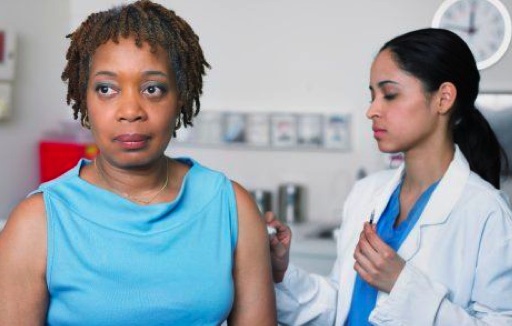 Women’sWellness50-64 years of ageHow to use this resource:This document is intended to help you prepare for your Women’s Wellness Visit.  Using this tool, you can write down questions you have for your care team, think about your health priorities, and, together with your care team, set goals for your health.  QUESTIONS FOR MY CARE TEAM:Use this space to write down any questions you want to ask at your visit.________________________________________________________________________________________________________________________________________________________________________________________________________________________________________________________________________________________________________________________________________________PREPARING FOR YOUR VISITWrite down questions you want to ask your care team.Read this document, mark your priorities and interests.Think about your health goals.Create a plan with your care team.CLINIC NAME[insert logo if desired]